I/ Renseignements généraux sur l’opérationII/ Consignes permanentes de prévention / Secours.III/ Analyse des risques Copie :	 Chef d’établissement ou son délégataire  	 Référent sur le site d’intervention  	 Personnes ressources en prévention        	 Responsable de la zone / laboratoire/ services centraux Renseignements sur l’operationRenseignements sur l’operationRenseignements sur l’operationRenseignements sur l’operationRenseignements sur l’operationRenseignements sur l’operationDate prévisible de début :      Date prévisible de fin :      Date prévisible de fin :      Date prévisible de fin :      Date prévisible de fin :      Date prévisible de fin :      Localisation de l’intervention       (secteur, bâtiment, locaux :..)      Localisation de l’intervention       (secteur, bâtiment, locaux :..)      Localisation de l’intervention       (secteur, bâtiment, locaux :..)      Localisation de l’intervention       (secteur, bâtiment, locaux :..)      Localisation de l’intervention       (secteur, bâtiment, locaux :..)      Localisation de l’intervention       (secteur, bâtiment, locaux :..)      Nature des travaux :     Nature des travaux :     Nature des travaux :     Nature des travaux :     Nature des travaux :     Nature des travaux :     Effectif maximum de l’EE sur le site :      Effectif maximum de l’EE sur le site :      Effectif maximum de l’EE sur le site :      Effectif maximum de l’EE sur le site :      Effectif maximum de l’EE sur le site :      Effectif maximum de l’EE sur le site :      Formations, qualifications, autorisations, habilitations et aptitudes médicales pour l’opérationFormations, qualifications, autorisations, habilitations et aptitudes médicales pour l’opérationHoraires d’intervention de l’EE* : de      *Les horaires d’ouverture des services où a lieu l’opération doivent être respectés, voir les règlements intérieursHoraires d’intervention de l’EE* : de      *Les horaires d’ouverture des services où a lieu l’opération doivent être respectés, voir les règlements intérieursHoraires d’intervention de l’EE* : de      *Les horaires d’ouverture des services où a lieu l’opération doivent être respectés, voir les règlements intérieursHoraires d’intervention de l’EE* : de      *Les horaires d’ouverture des services où a lieu l’opération doivent être respectés, voir les règlements intérieursHoraires d’intervention de l’EE* : de      *Les horaires d’ouverture des services où a lieu l’opération doivent être respectés, voir les règlements intérieursHoraires d’intervention de l’EE* : de      *Les horaires d’ouverture des services où a lieu l’opération doivent être respectés, voir les règlements intérieursEtablissement Utilisateur ci-après désignée (EU)Etablissement Utilisateur ci-après désignée (EU)Etablissement Utilisateur ci-après désignée (EU)Etablissement Utilisateur ci-après désignée (EU)Entreprise Extérieure ci-après désignée « EE » :Entreprise Extérieure ci-après désignée « EE » :Adresse :      Représentée par :      Adresse :      Représentée par :      Adresse :      Représentée par :      Adresse :      Représentée par :      Adresse :      Représentée par :      Référent(s)  sur le site d’intervention pour l’EU :      Référent(s)  sur le site d’intervention pour l’EU :      Référent(s)  sur le site d’intervention pour l’EU :      Référent(s)  sur le site d’intervention pour l’EE :      Référent(s)  sur le site d’intervention pour l’EE :      Inspection commune avant intervention/ Date :Inspection commune avant intervention/ Date :Inspection commune avant intervention/ Date :II est INTERDIT DE FUMER sur les lieux de travail.Le représentant de l’entreprise extérieure s’engage à FAIRE RESPECTER PAR SON PERSONNEL les consignes de ce plan de prévention RESPECT DE L’ENVIRONNEMENT: Les personnels de l’entreprise extérieure contribuent à la bonne gestion des ressources naturelle en s’assurant de l’arrêt des équipements (éclairage..) dès que nécessaire. Ils laissent les locaux de travail propres. Ils s’engagent à respecter les consignes concernant la gestion des déchets. Le TRAVAIL ISOLE EST INTERDIT. Respect des HORAIRES NORMAUX dans les unités (voir règlement intérieur de l’unité d’accueil)Le responsable de l’entreprise extérieure s’engage à INFORMER LA DELEGATION REGIONALE DE L’INSERM DE TOUT CHANGEMENT (nouveaux salariés,  changement de méthode…).Tout NOUVEAU RISQUE FAIT L’OBJET D’UNE INFORMATION RECIPROQUE.Tous LES PERSONNELS DE l’entreprise extérieure DOIVENT PORTER LEURS EQUIPEMENTS DE PROTECTION INDIVIDUELLE APPROPRIES INCENDIE   18 ou 112  URGENCE MEDICALE  15 ou 112EVACUATION Point de rassemblement :      PC sécurité/N° de sécurité :      Poste de garde :      Secouriste le plus proche :      Sce maintenance/patrimoine :      Ingénieur H&S/conseiller prévention :      Autre(s) :      Risques d’interférence Risques d’interférence Identification précise des risques et des mesures de préventionIdentification précise des risques et des mesures de préventionEUEE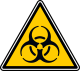  BIOLOGIQUE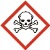 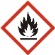  CHIMIQUE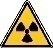 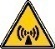  RAYONNEMENTS (ionisant, laser, UV, …)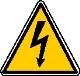  ELECTRIQUE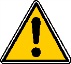  FOUILLES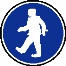  CIRCULATION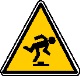  CHUTE DE PLEIN PIED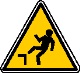  CHUTE DE HAUTEUR 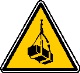  CHUTE DE MATERIEL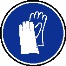  MANUTENTION MANUELLE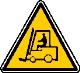  MANUTENTION MECANIQUE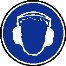  BRUIT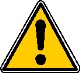  OUTILLAGE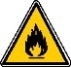  INCENDIE AUTRE RISQUE AUTRE RISQUEEquipement(s) de protection IndividuelleEquipement(s) de protection IndividuelleEquipement(s) de protection IndividuelleDocument(s) remis et expliqué(s) Document(s) remis et expliqué(s) Document(s) remis et expliqué(s)   Permis de feu      Plan du site avec balisage zones à risque  Dossier d’Intervention Ultérieure   Dossier Technique Amiante  Autre(s) document(s) :  Permis de feu      Plan du site avec balisage zones à risque  Dossier d’Intervention Ultérieure   Dossier Technique Amiante  Autre(s) document(s) :  Permis de feu      Plan du site avec balisage zones à risque  Dossier d’Intervention Ultérieure   Dossier Technique Amiante  Autre(s) document(s) :Les signataires reconnaissent avoir lu et approuvé le contenu du plan de prévention et s’engagent à le faire respecter à leurs personnels respectifs. Le responsable de l’EE s’engage à le transmettre et le faire appliquer à ses sous-traitants. S’il y a modification ou événement non prévu, les deux chefs d’entreprises s’avertissent mutuellement afin de modifier le plan de prévention.Les signataires reconnaissent avoir lu et approuvé le contenu du plan de prévention et s’engagent à le faire respecter à leurs personnels respectifs. Le responsable de l’EE s’engage à le transmettre et le faire appliquer à ses sous-traitants. S’il y a modification ou événement non prévu, les deux chefs d’entreprises s’avertissent mutuellement afin de modifier le plan de prévention.Les signataires reconnaissent avoir lu et approuvé le contenu du plan de prévention et s’engagent à le faire respecter à leurs personnels respectifs. Le responsable de l’EE s’engage à le transmettre et le faire appliquer à ses sous-traitants. S’il y a modification ou événement non prévu, les deux chefs d’entreprises s’avertissent mutuellement afin de modifier le plan de prévention.Les signataires reconnaissent avoir lu et approuvé le contenu du plan de prévention et s’engagent à le faire respecter à leurs personnels respectifs. Le responsable de l’EE s’engage à le transmettre et le faire appliquer à ses sous-traitants. S’il y a modification ou événement non prévu, les deux chefs d’entreprises s’avertissent mutuellement afin de modifier le plan de prévention.Les signataires reconnaissent avoir lu et approuvé le contenu du plan de prévention et s’engagent à le faire respecter à leurs personnels respectifs. Le responsable de l’EE s’engage à le transmettre et le faire appliquer à ses sous-traitants. S’il y a modification ou événement non prévu, les deux chefs d’entreprises s’avertissent mutuellement afin de modifier le plan de prévention.Les signataires reconnaissent avoir lu et approuvé le contenu du plan de prévention et s’engagent à le faire respecter à leurs personnels respectifs. Le responsable de l’EE s’engage à le transmettre et le faire appliquer à ses sous-traitants. S’il y a modification ou événement non prévu, les deux chefs d’entreprises s’avertissent mutuellement afin de modifier le plan de prévention.Responsable des travaux (demandeur de l’opération) ou Responsable de l’établissement utilisateur (mettre le cachet)Responsable des travaux (demandeur de l’opération) ou Responsable de l’établissement utilisateur (mettre le cachet)Responsable des travaux (demandeur de l’opération) ou Responsable de l’établissement utilisateur (mettre le cachet)Responsable de l’Entreprise Extérieure (mettre le cachet)Responsable de l’Entreprise Extérieure (mettre le cachet)Responsable de l’Entreprise Extérieure (mettre le cachet)Nom et qualité :      Nom et qualité :      Nom et qualité :      Nom et qualité :      Nom et qualité :      Nom et qualité :      Date et signatureDate et signatureDate et signatureDate et signatureDate et signatureDate et signature